Science GlossaryChemistry - C2Science GlossaryChemistry Unit 2.1 – Structure and Bonding.Chemistry Unit 2.2 – Structure and Properties.Chemistry Unit 2.3 – How Much?Chemistry Unit 2.4  – How Fast?Chemistry Unit 2.5 – Salts and Electrolysis.Key WordDefinitionCovalent BondingA pair of electrons shared between two ato,s, forming a bond that holds the atoms together within a molecule.Delocalised ElectronsDelocalised electrons are electrons that have dissociated from their individual atoms.ElementA substance containing only one type of atom.Giant Ionic LatticeRegular 3D arrangement of oppositely charged ions to form a giant ionic lattice.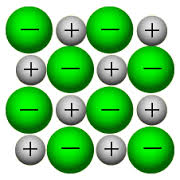 Giant  Covalent StructureA structure containing billions of atoms in a network joined together by covalent bonds: also called a macromolecular structure.IonAn electrically charged particle, containing different numbers of protons and electrons.  An ion is an atom or molecule that has either lost (positively charged metal) or gained (negatively charged non-metal) one or more electrons.Ionic BondingA chemical bond formed by the electrostatic attraction between oppositely charged ions.Key WordDefinitionAllotropeDifferent structural forms of the same element e.g. diamond, graphite, buckminsterfullerene, grapheme, carbon nanotubes.FullerenesA form of element carbon; a molecule made up of at least 60 carbon atoms linked together in rings to form a hollow sphere or tube.Giant covalent structuresA structure containing billions of atoms in a network joined together by covalent bonds; also called a macromolecular structure.Intermolecular forcesA weak force between simple molecules. They can be easily broken so simple molecules have low melting and boiling points.MacromolecularA macromolecular substance has a giant covalent structure e.g. diamond and silicon dioxide.NanoscienceThe study of nanoparticles. NanoparticlesParticles between 1-100nm in size. They have different properties to normal sized particles of the same substance.PolymersA long-chain molecule made by joining many short molecules (monomers) together.Shape Memory AlloysAn alloy that reverts to its original shape when it is heated after being deformed.Thermosetting PolymersPlastics unable to soften and melt on heating.  Applies to polymers with strong covalent bonds (cross links) between the polymer chains.  These polymers cannot be recycled by melting and remoulding.Thermosoftening PolymersPlastics that are able to soften and melt on heating. Applies to polymers with weak forces between the polymer chains.  These polymers can be recycled by melting and remoulding.Key WordDefinitionChromatographyA technique used for separating a mixture of substances using their relative attractions for the stationary and mobile phases.Empirical FormulaThe simplest whole number ratio of atoms (or ions) of each element in a substance.Gas ChromatographyA technique used for separating a mixture of substances in a very small sample.  It can be used to separate fragments of DNA to make a DNA profile.Instrumental analysisUsing an instrumental technique to identify substances e.g. Gas chromatography, mass spectrometry.These techniques use smaller sample sizes, are faster, more accurate, more reliable, more sensitive and can be automated easily, compared to other methods.IsotopesTwo atoms of the same element with different numbers of neutrons but the same number of protons and electrons e.g., 35CI and 37CI; both have 17 protons, but one has 18 neutrons and one has 20 neurons. Mass SpectrometerAn analytical technique that involves breaking molecules into charged fragments and measuring their mass/charge ratios.  Also known as spectrometry.Mole(s)The mass of one mole of a substance equals the relative formula mass (Mr) in grams.Molecular FormulaThe chemical formula showing the different elements and the number of atoms of each element in a molecule, for example CH4 (methane)Molecular Ion The ion formed by the otherwise unfragmented molecule in mass spectroscopy.Percentage YieldActual mass of product produced                x    100Theoretical mass of product producedRelative Atomic Mass (Ar)The average mass of the atoms in an element (their individual mass numbers will differ because of the existence of isotopes).Relative Formula Mass (Mr)The sum of the relative atomic masses of all the atoms in the formula.Retention TimeThe time taken for a substance to reach the detector at the end of a gas chromatography column.Reversible ReactionA reaction is reversible if both the forward and reverse reaction can take place; for example, if you cool brown NO2 gas it forms N2O4, but if you heat N2O4 it thermally decomposes to give NO2.If the forward reaction is exothermic then the backward reaction is endothermic.Key WordDefinitionActivation EnergyThe minimum amount of energy particles must have to react when they collide.AnhydrousA substance that does not contain any water.CatalystA chemical compound that speeds up a reaction but is not used up by the reaction. It lowers activation energy so less energy is needed for the reactants to react.Collision theoryIn Chemistry, a theory that relates the rate of a chemical reaction to the number of collisions between particles that have activation energy or above.EndothermicThe temperature of the surroundings decreases and feels colder as heat energy is taken in from the surroundings. (Chemical reactions in which the products have more stored chemical energy than the reactants.)ExothermicThe temperature of the surroundings increases and feels hotter as heat energy is given out to the surroundings. (Chemical reactions in which the products have less stored chemical energy than the reactants.)HydrationA chemical reaction involving the addition of water to a compound, for example the hydration of ethene to form ethanol.PrecisionA high level of precision is where experimental measurements are close to each other and the mean of the results.  Precision is not the same as accuracy. RespirationThe breakdown of glucose in cells to release energy, carbon dioxide and water.Key WordDefinitionAcid(s)A compound with a pH of less than 7, which turns litmus paper red and releases hydrogen ions in solution. (H+ ions)Alkali(s)A base that dissolves in water to form hydroxide ions (OH- ions) and gives a solution of pH greater than 7.Aqueous SolutionA substance that is dissolved in water to form a solution.Base(s)A compound, usually a metal oxide or metal hydroxide that reacts with an acid to neutralise it.BrineWater that contains a large amount of dissolved salt.ElectrolyteThe molten or dissolved ionic substance that is decomposed during electrolysis.ElectroplatingApplying a thin layer of metal to an object by electrolysis. The object is attached to the negativeelectrode.Half EquationsA balanced equation, including electrons, that represents the reaction at one electrode during electrolysis.e.g. 2Cl- →  Cl2 + 2e-InertA substance that is unreactive e.g. noble gases that have full outer shells of electrons are inert gases.NeutralDoes not have a charge or an overall charge e.g. neutrons  and atoms.NeutralisationMake a solution neither acid nor alkaline (pH7).  In a neutralisation reaction an acid and alkali (or base) that produces water and a neutral salt.OH-  +  H+  →  H2OOxidationA type of chemical reaction.  When a compound is oxidised it gains oxygen, loses hydrogen or loses electrons.pH ScaleA measure of the acidity or alkalinity of a solution.  pH 1 is strongly acidic, pH7 is neutral and pH14 is strongly alkaline.PrecipitateAn insoluble solid formed by a chemical reaction, such as the reaction between two soluble salts.SaltsIonic compounds formed from the neutralization reaction of an acid and a base. They are composed of positively charged metal ions and negatively charged non-metal ions so that the salt is electrically neutral overall.State SymbolSymbols used in balanced equations to show the physical state of each reactant and product: (s) solid, (l) liquid, (g) gas or (aq) aqueous solution.Universal Indicator (UI)A mixture of dyes that changes colour over a range of pH values and is used to test for acids and alkalis.